Submitting your MHCT Membership ApplicationPlease complete this form and return it via enquiries@mhct.org, OR post to Level 1, 131A Collins Street, Hobart, 7000 Engagement opportunitiesTasmanian Mental Health Leaders Forum 
The Tasmanian Mental Health Leaders Forum (TMHLF) is a platform for strategic planning and collaborative action between principal stakeholders within the Tasmanian community mental health sector. Comprised of CEOs and senior managers from MHCT’s full member organisations, the group meets quarterly to identify and examine key issues and factors impacting the Tasmanian mental health sector at state and national levels with a view to guiding sustainable sector development. Interested individuals from full member organisations are invited to self-nominate for the TMHLF by contacting MHCT directly.Sector Networking and Development Events 
MHCT provides opportunities for all MHCT members to network and grow their skills and knowledge about out mental health system, in addition to the Regional meetings and other opportunities listed.  These events aim to discuss and progress state and local issues affecting the community mental health sector. Meetings are a mechanism for roundtable debate, information-sharing and collaboration on key sector issues and initiatives.Regional Mental Health Groups 
MHCT partners with local organisations in the south, north and north-west of Tasmania to facilitate Regional Mental Health Group (RMHG) meetings on a triannual basis. The groups provide an interface between the regions and MHCT, ensuring local issues and initiatives are fed into MHCT’s strategic and sector planning. MHCT welcomes cross-organisational participation from frontline and executive staff within the sector as well as stakeholders in the broader community, private and public health arenas.Community of Practice 
MHCT co facilitates the Community of Practice (CoP) for Organisations that engage Peer Workers. In conjunction with the Mental Health Drug and Alcohol Directorate, we bring people from the public, private and not for profit sector together, to share resources and discuss experiences relating to the engagement of peer workers. The CoP is open to any employer that directly or indirectly engages peer workers.Mental Health Week
Mental Health Week takes place annually in October to coincide with World Mental Health Day on the 10th of October. MHCT’s Communications Team is responsible for the promotion of Mental Health Week within Tasmania and oversees both the Mental Health Week steering committee and the annual small grants program for Mental Health Week activities and events, funded by DoH. Grant applications are assessed by a panel on a merits basis to ensure a fair division of funds across the state. For more information see: www.mhct.org/mentalhealthweek.MHCT E-News
MHCT distributes a monthly members only newsletter via email that includes updates on our work and current issues within the sector. Subscription to the E-news is open to any employee of a member organisation and full members of MHCT are also eligible to contribute content to the newsletter. See: www.mhct.org/resources  for the e-news archivePolicy AdvocacyMHCT works to develop sound, evidence-based and sustainable policy positions on issues that impact people living with mental illness and their carers. MHCT reaches out to its members regularly to request input on policy positions and submissions and welcomes feedback from its members at all times.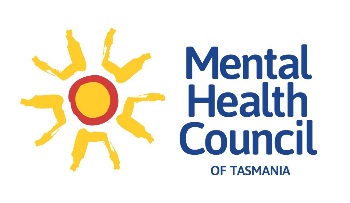 Mental Health Council of TasmaniaMembership ApplicationApplicant InformationStatement of InterestPlease outline below your interest in joining MHCT (maximum 100 words).Membership Categories ExplainedBelow is an explanation of the MHCT membership categories. If you are unsure which category suits you or your organisation please contact the MHCT team on 03 6224 9222 or email enquiries@mhct.org Full Member OrganisationFull membership of MHCT is available to organisations which are non-government and not-for-profit associations, groups, or organised networks that:have a stated mission or objectives significantly concerned with mental health; and/orserve the needs of primary consumers of mental health services and/or carers.Full Member IndividualFull membership of MHCT is available to individuals committed to and able to contribute to the purpose and objectives of MHCT, including mental health consumers and carers and individuals working within the not-for-profit mental health sector, but not within government departments or agencies.Associate MemberAssociate membership is available to individuals and organisations that do not qualify for full membership of MHCT but who are committed to and able to contribute to the purpose and objectives of MHCT, including:private (for-profit) mental health services and practitioners; organisations (not-for-profit and for-profit) and individuals whose work or experience is not significantly concerned with mental health;educational institutions; andlocal government.Member Benefits and ResponsibilitiesNon Member Associate MemberFull MemberInvited to attend all general meetings of memberslimitedOpportunities for organisational promotion and involvement in media activity limitedProfessional development opportunities, including subsidised traininglimitedRegular updates on issues affecting the community managed mental health sectorReceive timely and accurate information about the activities of MHCT and developments in the Tasmanian and national mental health sectors Access to mental health information and resources, including opportunities for individual consultation with MHCT staff limitedInvited to participate in Regional Mental Health Group meetings and Tasmanian Mental Health Network meetingsContribute to policy positions, collaborate with peers and inform MHCT's work through a range of participative opportunitiesReceive discounted registration to MHCT sector events and seminarsSupport to promote or acknowledge membership through own networksAccess high-level strategic expertise and shape sector development, including participating in the Tasmanian Mental Health Leaders ForumlimitedMove motions and vote on all matters at general meetings of members, and vote in elections to the Board